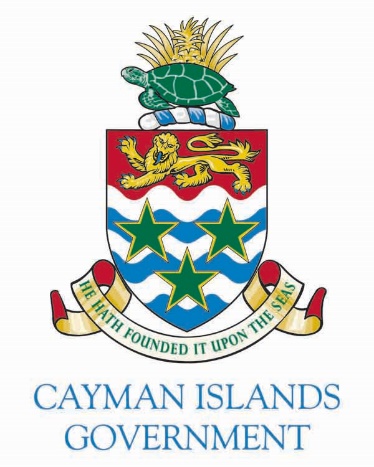 FOR IMMEDIATE RELEASEDate: Monday 10th August 2020  Issued by: Office of the GovernorContact: Lisa.Carroll@fco.gov.ukGovernor Publishes Domestic Partnership and Ancillary BillsIn accordance with section 81 of the Cayman Islands Constitution and with the prior approval of the Secretary of State, I have today caused the following Bills to be published:Domestic Partnership Bill, 2020  http://gazettes.gov.ky/portal/pls/portal/docs/1/12994543.PDFAdoption of Children (Amendment) Bill, 2020 http://gazettes.gov.ky/portal/pls/portal/docs/1/12994544.PDF Evidence (Amendment) Bill, 2020 http://gazettes.gov.ky/portal/pls/portal/docs/1/12994545.PDFHealth Insurance (Amendment) Bill, 2020; http://gazettes.gov.ky/portal/pls/portal/docs/1/12994546.PDF Immigration (Transition) (Amendment) (NO.2) Bill, 2020  http://gazettes.gov.ky/portal/pls/portal/docs/1/12994547.PDFMental Health (Amendment) Bill, 2020  http://gazettes.gov.ky/portal/pls/portal/docs/1/12994548.PDFNational Pensions (Amendment) (NO.2) Bill, 2020  http://gazettes.gov.ky/portal/pls/portal/docs/1/12994549.PDFPenal Code (Amendment) Bill, 2020 http://gazettes.gov.ky/portal/pls/portal/docs/1/12994550.PDFProtection From Domestic Violence (Amendment) Bill, 2020 http://gazettes.gov.ky/portal/pls/portal/docs/1/12994551.PDFPublic Service Pensions (Amendment) Bill, 2020 http://gazettes.gov.ky/portal/pls/portal/docs/1/12994552.PDFSuccession (Amendment) Bill, 2020 http://gazettes.gov.ky/portal/pls/portal/docs/1/12994553.PDFWills (Amendment) Bill, 2020 http://gazettes.gov.ky/portal/pls/portal/docs/1/12994542.PDFThe Bills will be published for 21 days during which members of the public will have an opportunity to provide comments. Comments should be forwarded to: GovernorsOffice.Cayman@fco.gov.ukENDS